普通高等学校本科专业设置申请表校长签字： 学校名称（盖章）： 内蒙古师范大学鸿德学院学校主管部门： 内蒙古自治区 专业名称： 数字媒体艺术 专业代码： 130508所属学科门类及专业类： 艺术学 设计学类 学位授予门类： 艺术学修业年限： 四年 申请时间： 2019-07-16专业负责人： 苏力德 联系电话： 15947613764教育部制1.学校基本情况2.申报专业基本情况4.教师及课程基本情况表4.1 教师及开课情况汇总表4.2 教师基本情况表4.3 专业核心课程表5.专业主要带头人简介6.教学条件情况表7.申请增设专业的理由和基础一、设置数字媒体艺术专业的必要性 数字媒体艺术专业是以信息科学和数字技术为主导，以大众传播理论为依据，将信息传播技术应用到文学、艺术、商业、教育和管理等领域，科学与艺术高度 融合的多门类交叉的综合性学科。随着我国动漫、多媒体、影视等数字媒体产业 的高速发展，数字媒体企业如雨后春笋般涌现，导致媒体人才紧缺状况，数字媒 体人才短缺成为制约数字媒体产业发展的瓶颈。所以，各高校开设数字媒体艺术 专业进行正规的高技术人才培养是非常必要的。目前，国内各高校，如中国传媒 大学、浙江大学、华中师范大学等，都已经开设数字媒体艺术专业。学生经过本 专业系统的学习，能够掌握数字媒体理论和数字媒体应用技术，能适应二十一世 纪数字媒体技术发展需要的复合型高级人才。本专业毕业生能在电视台、网络公 司、数字出版企业、文化传播公司、影视制作公司、广告公司等传媒机构、游戏 制作公司、动画公司、多媒体软件开发机构等数字媒体产品开发企业，以及其它 企事业单位从事数字影视创意与制作、动画设计、网络游戏设计及制作、多媒体 网站设计与制作和数字媒体产业策划与创意等数字媒体设计、制作和研发的工作。为了满足社会对数字媒体技术专业人才的需求，根据我院现有办学条件，拟申请数字媒体艺术专业。二、我院设置数字媒体技术专业所具备的条件1.学院概况 内蒙古师范大学鸿德学院是由国家教育部正式批准（教发函〔2008〕149号）设立的本科层次的独立学院。学院自主拥有教学楼、宿舍楼、餐厅、运动场地及 休闲场所；建有多个设施齐备的计算机房、多媒体教室；开辟多家校内外实习实 训基地；拥有22000平方米的图书馆，馆藏图书72万册；学院现有办学条件能同 时满足10000名在校生的各种教学与生活需求。2.师资力量 目前我院现有教师525人，其中正教授占10%，副教授占25%，目前我院已形成一支教育观念新、改革意识强、师德高尚、有较高学历和教学水平、有较强实 践能力、专兼结合的教师队伍，我院在筹建汉语言文学专业的过程中，已配备了一支知识结构合理、整体水平较高、能胜任本专业教学科研的教师队伍。3.图书资料 经过多年的建设和收集，我院拥有一座藏书丰富、专业资料全面且管理较为先进的图书馆，可基本满足汉语言文学专业教学与科研对图书资料的需要。我院 已在继续加强图书馆的管理和建设，不断扩充图书的数量，提高图书的专业性与 时效性，并进一步推进计算机化和网络化的使用，从而为教师教学和学生自学提 供更好的资源。4.专业开设准备情况 为了配合申请增设数字媒体艺术专业的工作，我院不断改善办学条件，做了大量的准备工作，包括：调整增设与数字媒体艺术专业相关课程的教学体系；制订了较为完善的数字媒体艺术专业教学计划；设置了数字媒体艺术专业有关课程 的教学大纲；调整并增加了与数字媒体艺术专业相关的多种期刊资料；在数字媒 体艺术专业教材建设、试题库建设、实训室建设等方面加大投入力度，形成一定 规模。三、具体筹建措施1.具备了明确的专业建设与发展思路。数字媒体艺术专业建设及教学发展的 主要思路是：面向为社会培养专业化、应用性的数字媒体艺术专业人才，不断深 化理论教学和实践教学的改革，在理论教学方面，要打好坚实的数理基础，全面 掌握教育创新和科学技术创新的思想和方法；掌握较扎实的数字媒体技术学科基 础知识、基础理论；掌握动画设计的基本理论，能够运用相关软件进行二维、三 维动画设计和创作；掌握交互式多媒体网站开发的基本技术，具备开发功能丰富 的交互式多媒体网站的能力；掌握数字影视制作技术的基本理论和方法，能熟练 运用拍摄、编辑、特效制作等技巧制作数字影视作品。科学定位人才培养目标， 合理设置专业课程，增加选修课，切实做到理论与实践密切结合；在实践教学方 面，要坚持以技能培养为宗旨，熟知数字媒体产品项目的开发及管理，具备良好 的科学研究和实践能力，以及较强的知识创新能力。2.目前，我院具备了一定的办学经验，教学体系完善，为数字媒体艺术专业 的设置积累了丰富的教学经验。同时，我院依托内蒙古师范大学优质教育教学资 源，面向当代经济发展和社会需求，着力培养宽口径、厚基础、具有创新精神和实践能力的高素质应用性人才。3.我院为筹备设置数字媒体艺术专业加强了师资队伍建设，引进了具有高学 历、高职称、富有实践经验的教师，并着手培养年轻教师进一步深造、提高教师 教学、学术水平和实践能力、加强专业学术带头人和骨干教师的培养。4.继续完善校园基础设施建设，建立各种先进设备的教学实训室和设备，为学生提供良好的学习环境。5.培养和健全学生综合素质。以主体人格为核心的综合素质培养为目标，以打好基础，强化自学、应变、操作、研究能力为基本要求，目标管理和过程管理 相结合，组织学生开展校园文化生活和各种社会实践活动，积极参与社会上组织 的相关活动，加强内部与外部的交流，开阔眼界，提高实践能力，为学生的就业 打下坚实的基础。根据以上情况，我院申请增设数字媒体艺术专业使我院的工学类学科更加全 面，也是我院以内涵求生存，以特色求发展的新举措之一。我们认为自身已具备 增设数字媒体技术专业的条件，能够按照社会需求和既定的培养目标实施数字媒 体技术专业的教学和实训，培养出合格的专业人才。四、数字媒体艺术专业发展规划1.专业人才培养模式改革 坚持以职业能力为核心的人才培养模式，其核心就是从实际需要出发，确定能力目标。数字媒体技术专业以扎实专业基础、提升人文素养、增强实用技能为 原则，培养政治理论性强、思想觉悟性高、作风严谨，具有较强人文素质与综合 能力的专业化、创新型、应用型人才。2.课程体系建设 课程体系建设根据培养目标和人才培养模式进行调整，构建科学以及专业性的课程体系，形成公共课、专业必修课、专业选修课以及实践课为框架的课程体 系。此外，在5年内逐步完成所有核心专业课程相应资源库建设。3.实验实训建设 加强校内实训室建设，争取在几年之内建设软硬件齐全的数字媒体技术专业的实训室。除学院资金支持外，大力寻求合作对象，予以资助或共建；校外实习 基地建设从量上争取达到20家，从质上争取进行更深度合作。4.专业教学团队建设根据教学规模及发展趋势，确定专业师资数量，不断加强专业带头人和骨干教师的培养，采取多样性、多渠道的方式培养符合专业教育要求和需要的师资队伍，争取在5年内专任教师中，副高职称人数达到30%以上；具有硕士以上学位比例达到60%；双师型教师比例达60%以上，建设一支产学研结合、业务能力和教学水平较高的专业教学团队。5.专业研究能力与专业服务能力建设专业会逐步建设一支高素质的数字媒体技术专业的师资队伍，提高教师科研能力，鼓励教师积极参与科研活动，同时加强教师进行系统的专业培训，并且建立专业能力的考核标准。6.专业教学资源建设从整体定位资源层次，以职业岗位需求为依据，定位专业课程目标与标准，资源库建设内容包括专业资源库、企业资源库、实验实训资源库，核心课程资源库的教学资源库建设通过与企业的合作，资源的建设围绕职业需求展开。8.申请增设专业人才培养方案数字媒体艺术专业人才培养方案专业代码（130508）一、指导思想（一）贯彻党和国家的教育方针，培养德、智、体全面发展的有用之才。（二）适应向应用型本科高校转型发展的需要，培养为地方经济发展和企事业单位服务的应用型人才。（三）贯彻国家关于“双创”改革的精神，培养具有创新意识和创业能力的创新型人才。二、培养目标本专业培养掌握信息与通信领域的基础理论与方法，具备数字媒体制作、传 输与处理的专业知识和技能，并具有一定的艺术修养，能综合运用所学知识与技 能分析和解决实际问题，能在计算机技术、网络技术和数字通信技术领域、传统 的广播、电视、电影领域，以及电脑动画、虚拟现实等新一代的数字传播媒体领 域、专业设计机构、企业、传播机构、院校、研究单位从事数字媒体方面的设计、 教育、研究和管理工作的复合型应用型人才。三、基本要求本专业学生在学习基础课程的同时，还需具有良好的科学素养与美术修养， 既懂技术又懂艺术，能利用计算机等内体设计工具进行艺术作品的设计和创作， 能综合运用计算机技术、通信技术、数字信号处理技术进行数字媒体设计。、学分：160学分修业年限：3-8年授予学位：在达到毕业要求的基础上，专业核心课程成绩平均分≧70分，授予艺术学学士学位。四、课程计划（一）公共课120207语言文学类120208应用技能类120209   音乐、美术、体育类注：1.除计算机和体育外，公共选修课五学期共计选修不少于8学分。（二）专业核心课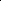 （三）专业选修课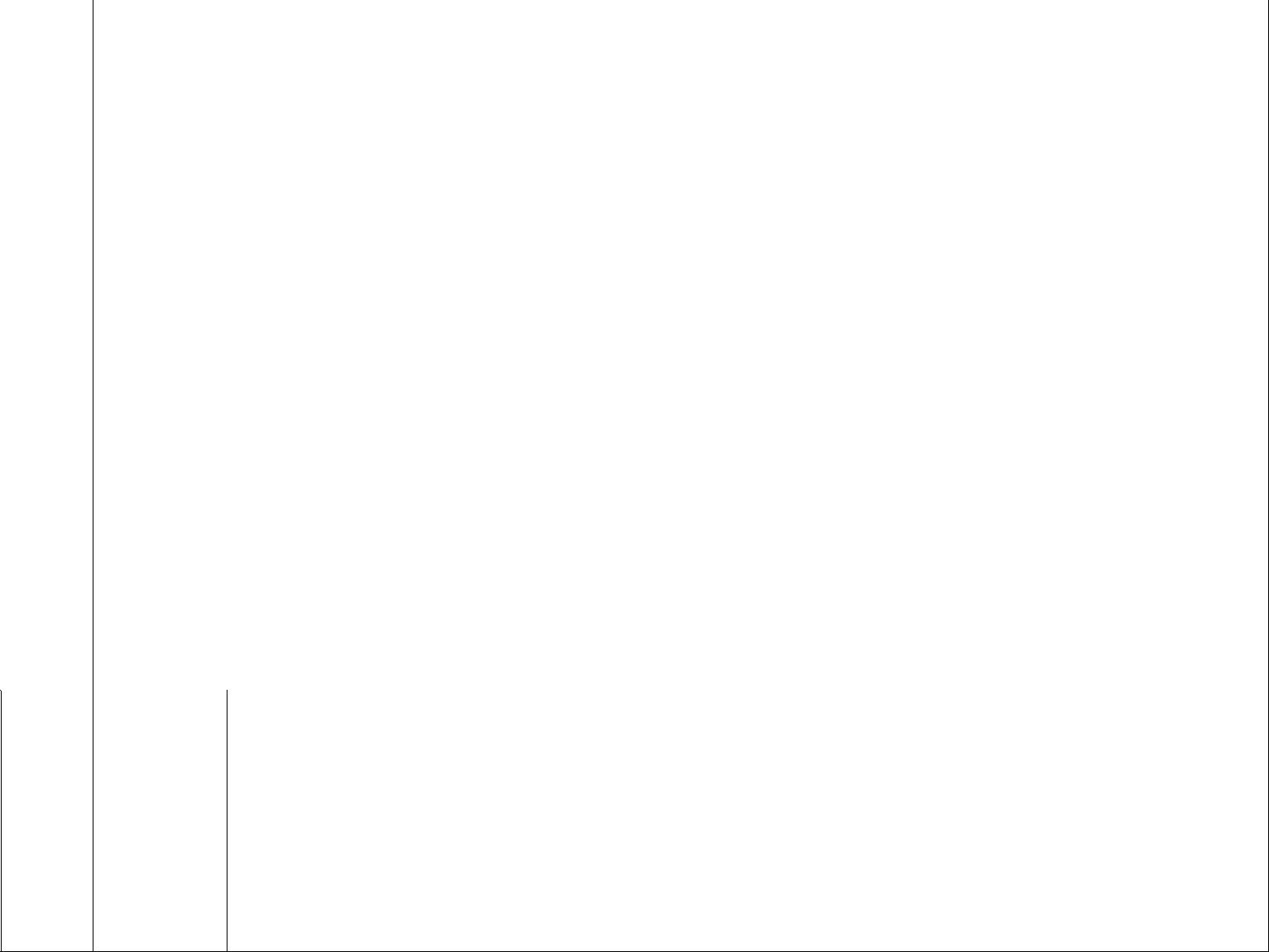 1.开设实践环节4 门，总学分 20学分，总学时800学时。备注	2.创作实践/毕业论文（设计）：分小组进行，每组设一名指导老师；9.校内专业设置评议专家组意见表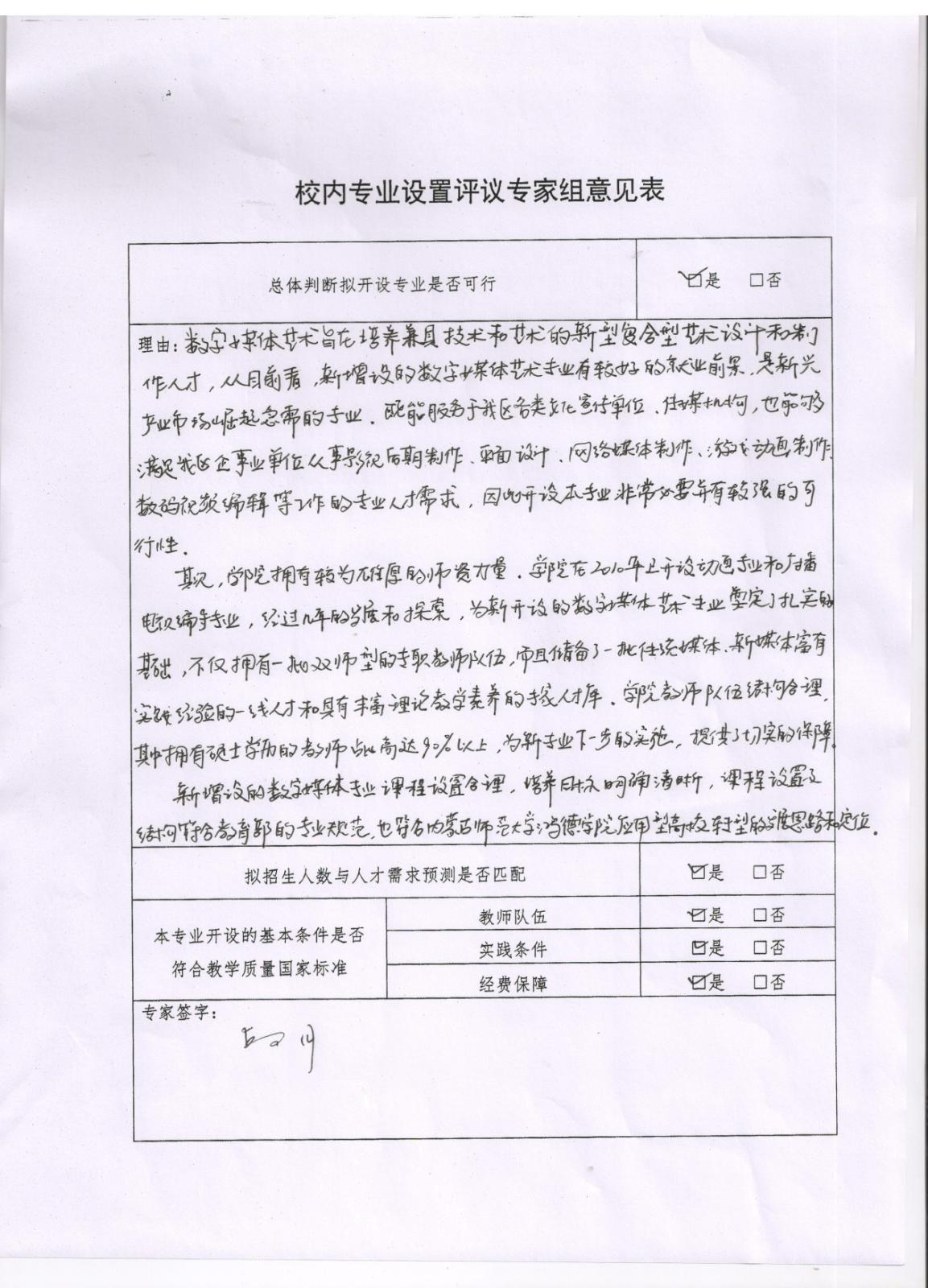 学校名称内蒙古师范大学鸿德学内蒙古师范大学鸿德学内蒙古师范大学鸿德学学校代码14205院邮政编码010070学校网址htttp://www.honder.cohtttp://www.honder.com学校办学教育部直属院校教育部直属院校其他部委所属院校地方院校其他部委所属院校地方院校其他部委所属院校地方院校其他部委所属院校地方院校其他部委所属院校地方院校其他部委所属院校地方院校学校办学基本类型公办民办中外合作办学机构中外合作办学机构中外合作办学机构中外合作办学机构公办民办中外合作办学机构中外合作办学机构中外合作办学机构中外合作办学机构现有本科专业数24上一年度全校本科招生上一年度全校本科招生上一年度全校本科招生2550人数上一年度全校本科毕业2050学校所在省市区学校所在省市区内蒙古呼和浩特呼和浩内蒙古呼和浩特呼和浩人数特新城机场路29号特新城机场路29号已有专业哲学经济学法学法学教育学文学文学历史学学科门类理学工学农学农学医学管理学管理学艺术学学校性质综合理工农业林业医药师范学校性质语言财经政法体育艺术民族语言财经政法体育艺术民族专任教师总数525专任教师中副教授及以专任教师中副教授及以专任教师中副教授及以158专任教师总数525上职称教师数上职称教师数158上职称教师数上职称教师数学校主管部门内蒙古自治区内蒙古自治区建校时间2008年首次举办本科教育年份2008年曾用名内蒙古师范大学鸿德学院是由国家教育部正式批准（教发函内蒙古师范大学鸿德学院是由国家教育部正式批准（教发函内蒙古师范大学鸿德学院是由国家教育部正式批准（教发函内蒙古师范大学鸿德学院是由国家教育部正式批准（教发函内蒙古师范大学鸿德学院是由国家教育部正式批准（教发函内蒙古师范大学鸿德学院是由国家教育部正式批准（教发函内蒙古师范大学鸿德学院是由国家教育部正式批准（教发函内蒙古师范大学鸿德学院是由国家教育部正式批准（教发函内蒙古师范大学鸿德学院是由国家教育部正式批准（教发函[2008]149号）设立的本科层次的独立学院。2006年3月，经教育部批准筹[2008]149号）设立的本科层次的独立学院。2006年3月，经教育部批准筹[2008]149号）设立的本科层次的独立学院。2006年3月，经教育部批准筹[2008]149号）设立的本科层次的独立学院。2006年3月，经教育部批准筹[2008]149号）设立的本科层次的独立学院。2006年3月，经教育部批准筹[2008]149号）设立的本科层次的独立学院。2006年3月，经教育部批准筹[2008]149号）设立的本科层次的独立学院。2006年3月，经教育部批准筹[2008]149号）设立的本科层次的独立学院。2006年3月，经教育部批准筹[2008]149号）设立的本科层次的独立学院。2006年3月，经教育部批准筹建，2008年5月7日，经教育部批准正式成立。建，2008年5月7日，经教育部批准正式成立。建，2008年5月7日，经教育部批准正式成立。建，2008年5月7日，经教育部批准正式成立。建，2008年5月7日，经教育部批准正式成立。建，2008年5月7日，经教育部批准正式成立。学院位于呼和浩特市机场路29号，占地1574亩，建筑面积22多万平方学院位于呼和浩特市机场路29号，占地1574亩，建筑面积22多万平方学院位于呼和浩特市机场路29号，占地1574亩，建筑面积22多万平方学院位于呼和浩特市机场路29号，占地1574亩，建筑面积22多万平方学院位于呼和浩特市机场路29号，占地1574亩，建筑面积22多万平方学院位于呼和浩特市机场路29号，占地1574亩，建筑面积22多万平方学院位于呼和浩特市机场路29号，占地1574亩，建筑面积22多万平方学院位于呼和浩特市机场路29号，占地1574亩，建筑面积22多万平方学院位于呼和浩特市机场路29号，占地1574亩，建筑面积22多万平方学校简介和历史沿革米，自主拥有教学楼、宿舍楼、餐厅、运动场地及休闲场所；建有多个计米，自主拥有教学楼、宿舍楼、餐厅、运动场地及休闲场所；建有多个计米，自主拥有教学楼、宿舍楼、餐厅、运动场地及休闲场所；建有多个计米，自主拥有教学楼、宿舍楼、餐厅、运动场地及休闲场所；建有多个计米，自主拥有教学楼、宿舍楼、餐厅、运动场地及休闲场所；建有多个计米，自主拥有教学楼、宿舍楼、餐厅、运动场地及休闲场所；建有多个计米，自主拥有教学楼、宿舍楼、餐厅、运动场地及休闲场所；建有多个计米，自主拥有教学楼、宿舍楼、餐厅、运动场地及休闲场所；建有多个计米，自主拥有教学楼、宿舍楼、餐厅、运动场地及休闲场所；建有多个计（300字以内）算机房、多媒体教室、舞蹈室、钢琴室等；开辟近300家校内外实习实训算机房、多媒体教室、舞蹈室、钢琴室等；开辟近300家校内外实习实训算机房、多媒体教室、舞蹈室、钢琴室等；开辟近300家校内外实习实训算机房、多媒体教室、舞蹈室、钢琴室等；开辟近300家校内外实习实训算机房、多媒体教室、舞蹈室、钢琴室等；开辟近300家校内外实习实训算机房、多媒体教室、舞蹈室、钢琴室等；开辟近300家校内外实习实训算机房、多媒体教室、舞蹈室、钢琴室等；开辟近300家校内外实习实训算机房、多媒体教室、舞蹈室、钢琴室等；开辟近300家校内外实习实训算机房、多媒体教室、舞蹈室、钢琴室等；开辟近300家校内外实习实训基地。建校以来，学院始终坚持“一手抓发展，一手抓内涵建设”、“按本建校以来，学院始终坚持“一手抓发展，一手抓内涵建设”、“按本建校以来，学院始终坚持“一手抓发展，一手抓内涵建设”、“按本建校以来，学院始终坚持“一手抓发展，一手抓内涵建设”、“按本建校以来，学院始终坚持“一手抓发展，一手抓内涵建设”、“按本建校以来，学院始终坚持“一手抓发展，一手抓内涵建设”、“按本建校以来，学院始终坚持“一手抓发展，一手抓内涵建设”、“按本建校以来，学院始终坚持“一手抓发展，一手抓内涵建设”、“按本建校以来，学院始终坚持“一手抓发展，一手抓内涵建设”、“按本科大学标准办本科”的指导思想，狠抓学院基本建设与日常管理工作。学科大学标准办本科”的指导思想，狠抓学院基本建设与日常管理工作。学科大学标准办本科”的指导思想，狠抓学院基本建设与日常管理工作。学科大学标准办本科”的指导思想，狠抓学院基本建设与日常管理工作。学科大学标准办本科”的指导思想，狠抓学院基本建设与日常管理工作。学科大学标准办本科”的指导思想，狠抓学院基本建设与日常管理工作。学科大学标准办本科”的指导思想，狠抓学院基本建设与日常管理工作。学科大学标准办本科”的指导思想，狠抓学院基本建设与日常管理工作。学科大学标准办本科”的指导思想，狠抓学院基本建设与日常管理工作。学院现设7个系，24个本科专业，涉及6大学科门类，在校10359人。院现设7个系，24个本科专业，涉及6大学科门类，在校10359人。院现设7个系，24个本科专业，涉及6大学科门类，在校10359人。院现设7个系，24个本科专业，涉及6大学科门类，在校10359人。院现设7个系，24个本科专业，涉及6大学科门类，在校10359人。院现设7个系，24个本科专业，涉及6大学科门类，在校10359人。院现设7个系，24个本科专业，涉及6大学科门类，在校10359人。院现设7个系，24个本科专业，涉及6大学科门类，在校10359人。院现设7个系，24个本科专业，涉及6大学科门类，在校10359人。学校近五年专业增设、2014年增设公共事业管理专业，2015年增设审计学专业；2016年增设物业2014年增设公共事业管理专业，2015年增设审计学专业；2016年增设物业2014年增设公共事业管理专业，2015年增设审计学专业；2016年增设物业2014年增设公共事业管理专业，2015年增设审计学专业；2016年增设物业2014年增设公共事业管理专业，2015年增设审计学专业；2016年增设物业2014年增设公共事业管理专业，2015年增设审计学专业；2016年增设物业2014年增设公共事业管理专业，2015年增设审计学专业；2016年增设物业2014年增设公共事业管理专业，2015年增设审计学专业；2016年增设物业2014年增设公共事业管理专业，2015年增设审计学专业；2016年增设物业停招、撤并情况（300字管理、汉语言文学，2017年增设市场营销、金融学；2018年增设电子商务管理、汉语言文学，2017年增设市场营销、金融学；2018年增设电子商务管理、汉语言文学，2017年增设市场营销、金融学；2018年增设电子商务管理、汉语言文学，2017年增设市场营销、金融学；2018年增设电子商务管理、汉语言文学，2017年增设市场营销、金融学；2018年增设电子商务管理、汉语言文学，2017年增设市场营销、金融学；2018年增设电子商务管理、汉语言文学，2017年增设市场营销、金融学；2018年增设电子商务管理、汉语言文学，2017年增设市场营销、金融学；2018年增设电子商务管理、汉语言文学，2017年增设市场营销、金融学；2018年增设电子商务停招、撤并情况（300字、交通运输、保险学；2019年增设广播电视学、计算机科学与技术、绘画、交通运输、保险学；2019年增设广播电视学、计算机科学与技术、绘画、交通运输、保险学；2019年增设广播电视学、计算机科学与技术、绘画、交通运输、保险学；2019年增设广播电视学、计算机科学与技术、绘画、交通运输、保险学；2019年增设广播电视学、计算机科学与技术、绘画、交通运输、保险学；2019年增设广播电视学、计算机科学与技术、绘画、交通运输、保险学；2019年增设广播电视学、计算机科学与技术、绘画、交通运输、保险学；2019年增设广播电视学、计算机科学与技术、绘画、交通运输、保险学；2019年增设广播电视学、计算机科学与技术、绘画以内）、交通运输、保险学；2019年增设广播电视学、计算机科学与技术、绘画、交通运输、保险学；2019年增设广播电视学、计算机科学与技术、绘画、交通运输、保险学；2019年增设广播电视学、计算机科学与技术、绘画、交通运输、保险学；2019年增设广播电视学、计算机科学与技术、绘画、交通运输、保险学；2019年增设广播电视学、计算机科学与技术、绘画、交通运输、保险学；2019年增设广播电视学、计算机科学与技术、绘画、交通运输、保险学；2019年增设广播电视学、计算机科学与技术、绘画、交通运输、保险学；2019年增设广播电视学、计算机科学与技术、绘画、交通运输、保险学；2019年增设广播电视学、计算机科学与技术、绘画以内）。。专业代码130508专业名称数字媒体艺术学位艺术学修业年限四年专业类设计学类专业类代码1305门类艺术学门类代码13所在院系名称影视艺术系学校相近专业情况学校相近专业情况相近专业1专业名称动画开设年份2010年相近专业2专业名称摄影开设年份2010年相近专业3专业名称广播电视编导开设年份2010年3.申报专业人才需求情况3.申报专业人才需求情况申报专业主要就业领域传播媒体；数字通信；传统的广播、电视、电影；电脑动画；数字摄影传播媒体；数字通信；传统的广播、电视、电影；电脑动画；数字摄影传播媒体；数字通信；传统的广播、电视、电影；电脑动画；数字摄影申报专业主要就业领域；虚拟现实；传媒机构等领域；虚拟现实；传媒机构等领域目前我国动漫、多媒体、影视等数字媒体产业正处于高速发展阶段，目前我国动漫、多媒体、影视等数字媒体产业正处于高速发展阶段，目前我国动漫、多媒体、影视等数字媒体产业正处于高速发展阶段，数字媒体企业如雨后春笋般涌现，导致媒体人才紧缺状况。我国数字创意数字媒体企业如雨后春笋般涌现，导致媒体人才紧缺状况。我国数字创意数字媒体企业如雨后春笋般涌现，导致媒体人才紧缺状况。我国数字创意和CG 、游戏等数字媒体人才缺口达 80 万，兼通艺术和电脑技术的复合和CG 、游戏等数字媒体人才缺口达 80 万，兼通艺术和电脑技术的复合和CG 、游戏等数字媒体人才缺口达 80 万，兼通艺术和电脑技术的复合型人才严重不足，已经成为制约企业发展的瓶颈。数字媒体技术人才也已型人才严重不足，已经成为制约企业发展的瓶颈。数字媒体技术人才也已型人才严重不足，已经成为制约企业发展的瓶颈。数字媒体技术人才也已经被纳入国家计划，被国家紧缺人才办公室列为紧缺人才项目。经被纳入国家计划，被国家紧缺人才办公室列为紧缺人才项目。经被纳入国家计划，被国家紧缺人才办公室列为紧缺人才项目。通过调研发现，有 79 所院校（77.5%）明确提出了数字媒体专业就通过调研发现，有 79 所院校（77.5%）明确提出了数字媒体专业就通过调研发现，有 79 所院校（77.5%）明确提出了数字媒体专业就业方向，其主要集中在电视台、报纸杂志、出版社、影视传媒制作公司、业方向，其主要集中在电视台、报纸杂志、出版社、影视传媒制作公司、业方向，其主要集中在电视台、报纸杂志、出版社、影视传媒制作公司、人才需求情况动画公司、网络公司、网络游戏公司、互动娱乐公司、电子出版机构，以动画公司、网络公司、网络游戏公司、互动娱乐公司、电子出版机构，以动画公司、网络公司、网络游戏公司、互动娱乐公司、电子出版机构，以人才需求情况及各类院校、文化宣传、艺术设计研究等企事业单位。及各类院校、文化宣传、艺术设计研究等企事业单位。及各类院校、文化宣传、艺术设计研究等企事业单位。及各类院校、文化宣传、艺术设计研究等企事业单位。及各类院校、文化宣传、艺术设计研究等企事业单位。及各类院校、文化宣传、艺术设计研究等企事业单位。2017-2019年调研北京大仓盛合传媒有限公司等10家用人单位，其中2017-2019年调研北京大仓盛合传媒有限公司等10家用人单位，其中2017-2019年调研北京大仓盛合传媒有限公司等10家用人单位，其中相关人才每年缺口30人以上单位2家，10-20人4家，10人以下4家。具代表相关人才每年缺口30人以上单位2家，10-20人4家，10人以下4家。具代表相关人才每年缺口30人以上单位2家，10-20人4家，10人以下4家。具代表性的用人单位如下：性的用人单位如下：北京大仓盛合传媒有限公司：人才缺口50人/年；北京大仓盛合传媒有限公司：人才缺口50人/年；北京大仓盛合传媒有限公司：人才缺口50人/年；中国影视传媒资讯网：人才缺口15人/年；中国影视传媒资讯网：人才缺口15人/年；内蒙古超艺传媒有限公司：人才缺口30人/年；内蒙古超艺传媒有限公司：人才缺口30人/年；内蒙古超艺传媒有限公司：人才缺口30人/年；内蒙古安达文化传媒有限责任公司：人才缺口5人/年。内蒙古安达文化传媒有限责任公司：人才缺口5人/年。内蒙古安达文化传媒有限责任公司：人才缺口5人/年。年度计划招生人数70预计升学人数5预计就业人数65中国影视传媒资讯网5北京大仓盛合传媒有限10公司10公司内蒙古安达文化传媒有5限责任公司5限责任公司内蒙古超艺传媒有限公10申报专业人才需求调研司10申报专业人才需求调研司情况内蒙古草原文化研究所5内蒙古草原文化研究所5北京紫禁城影视公司10北京漫动者教育科技有5限责任公司5限责任公司内蒙古阿尔罕之影视文5化投资有限公司5化投资有限公司内蒙古薇薇新娘婚纱摄5影机构5影机构北京新线中视文化发展5有限公司5有限公司专任教师总数13具有教授（含其他正高级）职称教师数3比例15.00%具有副教授及以上（含其他副高级）职称教师数10比例50.00%具有硕士及以上学位教师数14比例70.00%具有博士学位教师数2比例10.00%35岁及以下青年教师数9比例45.00%36-55岁教师数10比例50.00%兼职/专职教师比例7:13专业核心课程门数12专业核心课程任课教师数10姓名性别出生年月拟授课程专业技术最后学历最后学历最后学历研究领域专职/兼职姓名性别出生年月拟授课程职务毕业学校毕业专业毕业学位研究领域专职/兼职职务毕业学校毕业专业毕业学位马宏男1972-04-14视听语言教授北京师范戏剧与影硕士影视编导专职波男1972-04-14视听语言教授大学视学硕士影视编导专职波大学视学吴琼女1977-12-10交互设计教授中国传媒广播电视博士电视节目兼职吴琼女1977-12-10交互设计教授大学新闻学博士电视节目兼职大学新闻学高桂男1980-03-15舞美设计教授中央戏剧戏剧与戏博士影视舞美兼职峪男1980-03-15舞美设计教授学院曲学博士设计兼职峪学院曲学设计邱东北师范戏剧与影数字媒体邱女1986-09-05广播电视概论专职副教授东北师范戏剧与影硕士艺术与技专职月女1986-09-05广播电视概论专职副教授大学视学硕士艺术与技专职月大学视学术术苏力男1983-11-04创意广告副教授内蒙古师艺术设计学士摄影专职德男1983-11-04创意广告副教授范大学艺术设计学士摄影专职德范大学伟勇男1988-05-13艺术设计概论副教授北京大学企业管理硕士艺术理论专职江鸿男1977-08-05传播学副教授中国人民新闻学硕士新媒体专职江鸿男1977-08-05传播学副教授大学新闻学硕士新媒体专职大学马苏男1959-05-11视听语言副教授内蒙古师广播电视无学位演播室实兼职平男1959-05-11视听语言副教授范大学编导无学位践兼职平范大学编导践赵军男1975-10-13影视声音副教授北京广播影视技术无学位广播影视兼职赵军男1975-10-13影视声音副教授学院影视技术无学位产业兼职学院产业乌兰女1970-02-03新闻学副教授内蒙古大新闻学学士新闻学兼职乌兰女1970-02-03新闻学副教授学新闻学学士新闻学兼职学范斌男1980-01-12电视摄像讲师内蒙古农设计艺术硕士电视摄像兼职范斌男1980-01-12电视摄像讲师业大学设计艺术硕士电视摄像兼职业大学李男1974-03-08商业摄影讲师内蒙古农摄影学士摄影专职峰男1974-03-08商业摄影讲师业大学摄影学士摄影专职峰业大学刘男1989-06-08数字摄影讲师内蒙古工少数民族硕士摄影专职刚男1989-06-08数字摄影讲师业大学艺术硕士摄影专职刚业大学艺术乔内蒙古师影视动画乔男1981-10-03动画设计与制作讲师内蒙古师美术学硕士与游戏设专职易男1981-10-03动画设计与制作讲师范大学美术学硕士与游戏设专职易范大学计与制作计与制作王女1985-08-31美术基础讲师内蒙古大美术学硕士动画设计专职倩女1985-08-31美术基础讲师学美术学硕士与制作专职倩学与制作温男1983-04-05动画设计与制作讲师大连理工数字媒体学士动画设计专职波男1983-04-05动画设计与制作讲师大学艺术学士与制作专职波大学艺术与制作赵女1986-09-14动画设计与制作讲师中国戏曲动画硕士动画设计专职静女1986-09-14动画设计与制作讲师学院动画硕士与制作专职静学院与制作贺志女1987-11-25动画设计与制作助教内蒙古大美术学硕士动画设计专职珍女1987-11-25动画设计与制作助教学美术学硕士与制作专职珍学与制作金丽女1994-01-01新媒体概论助教西北大学戏剧与影硕士影视研究专职红女1994-01-01新媒体概论助教西北大学视学硕士影视研究专职红视学阿丽女1989-06-06网页设计助教清华大学新媒体技硕士新媒体兼职玛女1989-06-06网页设计助教清华大学术与应用硕士新媒体兼职玛术与应用课程名称课程总学时课程周学时拟授课教师授课学期数字媒体导论362金丽红第一学期传播学724江鸿第一学期非线性编辑724邱月第二学期计算机网络与应用724马跃春第二学期角色设计724贺志珍第三学期造型基础（素描）724王倩第三学期影视声音362赵军第三学期艺术设计概论362马宏波第三学期视听语言724马宏波第四学期运动规律362何志珍第四学期计算机动画原理与技术1448温波第五、六计算机动画原理与技术1448温波学期学期场景设计与表现362乔易第五学期姓名马宏波性别男专业技术职教授行政职务教研室主姓名马宏波性别男务教授行政职务任务任拟承视听语言视听语言现在所在单影视艺术系担课程视听语言视听语言位影视艺术系担课程位最后学历毕业时间、学最后学历毕业时间、学最后学历毕业时间、学2014年、北京师范大学、戏剧与影视学2014年、北京师范大学、戏剧与影视学2014年、北京师范大学、戏剧与影视学2014年、北京师范大学、戏剧与影视学2014年、北京师范大学、戏剧与影视学校、专业校、专业校、专业主要研究方向主要研究方向主要研究方向影视理论影视理论从事教育教学改革研究从事教育教学改革研究从事教育教学改革研究及获奖情况（含教改项及获奖情况（含教改项及获奖情况（含教改项主编教材一部《数码摄影》，副主编教材五部《纪录片创作》、《影视评主编教材一部《数码摄影》，副主编教材五部《纪录片创作》、《影视评主编教材一部《数码摄影》，副主编教材五部《纪录片创作》、《影视评主编教材一部《数码摄影》，副主编教材五部《纪录片创作》、《影视评主编教材一部《数码摄影》，副主编教材五部《纪录片创作》、《影视评主编教材一部《数码摄影》，副主编教材五部《纪录片创作》、《影视评主编教材一部《数码摄影》，副主编教材五部《纪录片创作》、《影视评主编教材一部《数码摄影》，副主编教材五部《纪录片创作》、《影视评目、研究论文、慕课、目、研究论文、慕课、目、研究论文、慕课、论》等论》等教材等）教材等）教材等）从事科学研究及获奖情从事科学研究及获奖情从事科学研究及获奖情发表南大核心论文一篇、北大核心论文一篇，其他论文十篇。参与科研项发表南大核心论文一篇、北大核心论文一篇，其他论文十篇。参与科研项发表南大核心论文一篇、北大核心论文一篇，其他论文十篇。参与科研项发表南大核心论文一篇、北大核心论文一篇，其他论文十篇。参与科研项发表南大核心论文一篇、北大核心论文一篇，其他论文十篇。参与科研项发表南大核心论文一篇、北大核心论文一篇，其他论文十篇。参与科研项发表南大核心论文一篇、北大核心论文一篇，其他论文十篇。参与科研项发表南大核心论文一篇、北大核心论文一篇，其他论文十篇。参与科研项从事科学研究及获奖情从事科学研究及获奖情从事科学研究及获奖情目4项，一个自治区教育厅重大课题、一个国家社科基金重大课题、两个校目4项，一个自治区教育厅重大课题、一个国家社科基金重大课题、两个校目4项，一个自治区教育厅重大课题、一个国家社科基金重大课题、两个校目4项，一个自治区教育厅重大课题、一个国家社科基金重大课题、两个校目4项，一个自治区教育厅重大课题、一个国家社科基金重大课题、两个校目4项，一个自治区教育厅重大课题、一个国家社科基金重大课题、两个校目4项，一个自治区教育厅重大课题、一个国家社科基金重大课题、两个校目4项，一个自治区教育厅重大课题、一个国家社科基金重大课题、两个校况况目4项，一个自治区教育厅重大课题、一个国家社科基金重大课题、两个校目4项，一个自治区教育厅重大课题、一个国家社科基金重大课题、两个校目4项，一个自治区教育厅重大课题、一个国家社科基金重大课题、两个校目4项，一个自治区教育厅重大课题、一个国家社科基金重大课题、两个校目4项，一个自治区教育厅重大课题、一个国家社科基金重大课题、两个校目4项，一个自治区教育厅重大课题、一个国家社科基金重大课题、两个校目4项，一个自治区教育厅重大课题、一个国家社科基金重大课题、两个校目4项，一个自治区教育厅重大课题、一个国家社科基金重大课题、两个校况况级课题。级课题。级课题。级课题。近三年获近三年获得得教学研近三年获得得教学研1.5科学研究经2究经费1.5科学研究经2究经费费（万元）（万元）费（万元）（万元）近三年给近三年指导本科生授本科生授经典影视作品分析216、视听语言经典影视作品分析216、视听语言经典影视作品分析216、视听语言经典影视作品分析216、视听语言近三年指导本科生授本科生授经典影视作品分析216、视听语言经典影视作品分析216、视听语言经典影视作品分析216、视听语言经典影视作品分析216、视听语言本科毕业设78课课程及216、纪录片美学思潮216216、纪录片美学思潮216216、纪录片美学思潮216本科毕业设78课课程及216、纪录片美学思潮216216、纪录片美学思潮216216、纪录片美学思潮216计（人次）学时数计（人次）学时数姓名苏力德性别男专业技术职副教授行政职务教研室主姓名苏力德性别男务副教授行政职务任务任拟承艺术设计现在所在单内蒙古师范大学鸿德学院影视艺术系内蒙古师范大学鸿德学院影视艺术系内蒙古师范大学鸿德学院影视艺术系担课程艺术设计位内蒙古师范大学鸿德学院影视艺术系内蒙古师范大学鸿德学院影视艺术系内蒙古师范大学鸿德学院影视艺术系担课程位最后学历毕业时间、学最后学历毕业时间、学最后学历毕业时间、学2006年、内蒙古师范大学、艺术设计专业2006年、内蒙古师范大学、艺术设计专业2006年、内蒙古师范大学、艺术设计专业2006年、内蒙古师范大学、艺术设计专业校、专业校、专业校、专业主要研究方向主要研究方向主要研究方向艺术设计从事教育教学改革研究从事教育教学改革研究从事教育教学改革研究及获奖情况（含教改项及获奖情况（含教改项及获奖情况（含教改项室内外环境设计（教材）、SketchUp+TArch建模基础教程（教材）、广告室内外环境设计（教材）、SketchUp+TArch建模基础教程（教材）、广告室内外环境设计（教材）、SketchUp+TArch建模基础教程（教材）、广告室内外环境设计（教材）、SketchUp+TArch建模基础教程（教材）、广告室内外环境设计（教材）、SketchUp+TArch建模基础教程（教材）、广告室内外环境设计（教材）、SketchUp+TArch建模基础教程（教材）、广告目、研究论文、慕课、目、研究论文、慕课、目、研究论文、慕课、设计与创意（教材）、影视美学设计与创意（教材）、影视美学设计与创意（教材）、影视美学教材等）教材等）教材等）从事科学研究及获奖情从事科学研究及获奖情从事科学研究及获奖情挑战杯金奖作品优秀指导教师、全区第三届大学生网络文化艺术节优秀组挑战杯金奖作品优秀指导教师、全区第三届大学生网络文化艺术节优秀组挑战杯金奖作品优秀指导教师、全区第三届大学生网络文化艺术节优秀组挑战杯金奖作品优秀指导教师、全区第三届大学生网络文化艺术节优秀组挑战杯金奖作品优秀指导教师、全区第三届大学生网络文化艺术节优秀组挑战杯金奖作品优秀指导教师、全区第三届大学生网络文化艺术节优秀组从事科学研究及获奖情从事科学研究及获奖情从事科学研究及获奖情织奖、全区第四届大学生网络文化艺术节优秀组织奖、《穆斯林的微笑》织奖、全区第四届大学生网络文化艺术节优秀组织奖、《穆斯林的微笑》织奖、全区第四届大学生网络文化艺术节优秀组织奖、《穆斯林的微笑》织奖、全区第四届大学生网络文化艺术节优秀组织奖、《穆斯林的微笑》织奖、全区第四届大学生网络文化艺术节优秀组织奖、《穆斯林的微笑》织奖、全区第四届大学生网络文化艺术节优秀组织奖、《穆斯林的微笑》况况织奖、全区第四届大学生网络文化艺术节优秀组织奖、《穆斯林的微笑》织奖、全区第四届大学生网络文化艺术节优秀组织奖、《穆斯林的微笑》织奖、全区第四届大学生网络文化艺术节优秀组织奖、《穆斯林的微笑》织奖、全区第四届大学生网络文化艺术节优秀组织奖、《穆斯林的微笑》织奖、全区第四届大学生网络文化艺术节优秀组织奖、《穆斯林的微笑》织奖、全区第四届大学生网络文化艺术节优秀组织奖、《穆斯林的微笑》况况全区大学生艺术节一等奖指导教师、金犊奖优秀指导教师全区大学生艺术节一等奖指导教师、金犊奖优秀指导教师全区大学生艺术节一等奖指导教师、金犊奖优秀指导教师全区大学生艺术节一等奖指导教师、金犊奖优秀指导教师全区大学生艺术节一等奖指导教师、金犊奖优秀指导教师全区大学生艺术节一等奖指导教师、金犊奖优秀指导教师全区大学生艺术节一等奖指导教师、金犊奖优秀指导教师全区大学生艺术节一等奖指导教师、金犊奖优秀指导教师全区大学生艺术节一等奖指导教师、金犊奖优秀指导教师全区大学生艺术节一等奖指导教师、金犊奖优秀指导教师近三年获近三年获得得教学研近三年获得得教学研0科学研究经0究经费0科学研究经0究经费费（万元）（万元）费（万元）（万元）近三年给新闻摄影：216、摄影造型技巧新闻摄影：216、摄影造型技巧新闻摄影：216、摄影造型技巧近三年指导本科生授新闻摄影：216、摄影造型技巧新闻摄影：216、摄影造型技巧新闻摄影：216、摄影造型技巧近三年指导本科生授：216、风光摄影：216、摄影构图：216、风光摄影：216、摄影构图：216、风光摄影：216、摄影构图本科毕业设38课课程及：216计（人次）学时数姓名邱月性别女专业技术职副教授行政职务教师姓名邱月性别女务副教授行政职务教师务拟承图像处理图像处理现在所在单内蒙古师范大学鸿德学院影视艺术系内蒙古师范大学鸿德学院影视艺术系内蒙古师范大学鸿德学院影视艺术系内蒙古师范大学鸿德学院影视艺术系担课程图像处理图像处理位内蒙古师范大学鸿德学院影视艺术系内蒙古师范大学鸿德学院影视艺术系内蒙古师范大学鸿德学院影视艺术系内蒙古师范大学鸿德学院影视艺术系担课程位最后学历毕业时间、学最后学历毕业时间、学最后学历毕业时间、学2012.07、东北师范大学、广播电视艺术2012.07、东北师范大学、广播电视艺术2012.07、东北师范大学、广播电视艺术2012.07、东北师范大学、广播电视艺术2012.07、东北师范大学、广播电视艺术校、专业校、专业校、专业主要研究方向主要研究方向主要研究方向数字媒体艺术与技术数字媒体艺术与技术数字媒体艺术与技术从事教育教学改革研究从事教育教学改革研究从事教育教学改革研究主持内蒙古自治区教育科学“十三五”规划课题一项“‘互联网+’背景下主持内蒙古自治区教育科学“十三五”规划课题一项“‘互联网+’背景下主持内蒙古自治区教育科学“十三五”规划课题一项“‘互联网+’背景下主持内蒙古自治区教育科学“十三五”规划课题一项“‘互联网+’背景下主持内蒙古自治区教育科学“十三五”规划课题一项“‘互联网+’背景下主持内蒙古自治区教育科学“十三五”规划课题一项“‘互联网+’背景下主持内蒙古自治区教育科学“十三五”规划课题一项“‘互联网+’背景下主持内蒙古自治区教育科学“十三五”规划课题一项“‘互联网+’背景下及获奖情况（含教改项及获奖情况（含教改项及获奖情况（含教改项主持内蒙古自治区教育科学“十三五”规划课题一项“‘互联网+’背景下主持内蒙古自治区教育科学“十三五”规划课题一项“‘互联网+’背景下主持内蒙古自治区教育科学“十三五”规划课题一项“‘互联网+’背景下主持内蒙古自治区教育科学“十三五”规划课题一项“‘互联网+’背景下主持内蒙古自治区教育科学“十三五”规划课题一项“‘互联网+’背景下主持内蒙古自治区教育科学“十三五”规划课题一项“‘互联网+’背景下主持内蒙古自治区教育科学“十三五”规划课题一项“‘互联网+’背景下主持内蒙古自治区教育科学“十三五”规划课题一项“‘互联网+’背景下及获奖情况（含教改项及获奖情况（含教改项及获奖情况（含教改项广播电视编导专业实践教学改革研究”，项目编号NGJGH2018045；主持校广播电视编导专业实践教学改革研究”，项目编号NGJGH2018045；主持校广播电视编导专业实践教学改革研究”，项目编号NGJGH2018045；主持校广播电视编导专业实践教学改革研究”，项目编号NGJGH2018045；主持校广播电视编导专业实践教学改革研究”，项目编号NGJGH2018045；主持校广播电视编导专业实践教学改革研究”，项目编号NGJGH2018045；主持校广播电视编导专业实践教学改革研究”，项目编号NGJGH2018045；主持校广播电视编导专业实践教学改革研究”，项目编号NGJGH2018045；主持校目、研究论文、慕课、目、研究论文、慕课、目、研究论文、慕课、广播电视编导专业实践教学改革研究”，项目编号NGJGH2018045；主持校广播电视编导专业实践教学改革研究”，项目编号NGJGH2018045；主持校广播电视编导专业实践教学改革研究”，项目编号NGJGH2018045；主持校广播电视编导专业实践教学改革研究”，项目编号NGJGH2018045；主持校广播电视编导专业实践教学改革研究”，项目编号NGJGH2018045；主持校广播电视编导专业实践教学改革研究”，项目编号NGJGH2018045；主持校广播电视编导专业实践教学改革研究”，项目编号NGJGH2018045；主持校广播电视编导专业实践教学改革研究”，项目编号NGJGH2018045；主持校目、研究论文、慕课、目、研究论文、慕课、目、研究论文、慕课、级课题一项“内蒙古师范大学鸿德学院广播电视编导专业应用。级课题一项“内蒙古师范大学鸿德学院广播电视编导专业应用。级课题一项“内蒙古师范大学鸿德学院广播电视编导专业应用。级课题一项“内蒙古师范大学鸿德学院广播电视编导专业应用。级课题一项“内蒙古师范大学鸿德学院广播电视编导专业应用。级课题一项“内蒙古师范大学鸿德学院广播电视编导专业应用。级课题一项“内蒙古师范大学鸿德学院广播电视编导专业应用。教材等）教材等）教材等）级课题一项“内蒙古师范大学鸿德学院广播电视编导专业应用。级课题一项“内蒙古师范大学鸿德学院广播电视编导专业应用。级课题一项“内蒙古师范大学鸿德学院广播电视编导专业应用。级课题一项“内蒙古师范大学鸿德学院广播电视编导专业应用。级课题一项“内蒙古师范大学鸿德学院广播电视编导专业应用。级课题一项“内蒙古师范大学鸿德学院广播电视编导专业应用。级课题一项“内蒙古师范大学鸿德学院广播电视编导专业应用。教材等）教材等）教材等）从事科学研究及获奖情从事科学研究及获奖情从事科学研究及获奖情无无况况无无况况近三年获近三年获得得教学研近三年获得得教学研0.5科学研究经0究经费0.5科学研究经0究经费费（万元）（万元）费（万元）（万元）影视批评方法36；图像处理影视批评方法36；图像处理影视批评方法36；图像处理近三年给近三年给360；广播电视概论144；经典动画360；广播电视概论144；经典动画360；广播电视概论144；经典动画360；广播电视概论144；经典动画近三年指导本科生授本科生授作品赏析72；经典影视作品赏析作品赏析72；经典影视作品赏析作品赏析72；经典影视作品赏析作品赏析72；经典影视作品赏析近三年指导本科生授本科生授作品赏析72；经典影视作品赏析作品赏析72；经典影视作品赏析作品赏析72；经典影视作品赏析作品赏析72；经典影视作品赏析本科毕业设50课课程及课课程及288；广播电视概论216；广播电视288；广播电视概论216；广播电视288；广播电视概论216；广播电视288；广播电视概论216；广播电视本科毕业设50课课程及课课程及288；广播电视概论216；广播电视288；广播电视概论216；广播电视288；广播电视概论216；广播电视288；广播电视概论216；广播电视计（人次）学时数新闻学144；创作实践108；视频剪新闻学144；创作实践108；视频剪新闻学144；创作实践108；视频剪新闻学144；创作实践108；视频剪计（人次）学时数新闻学144；创作实践108；视频剪新闻学144；创作实践108；视频剪新闻学144；创作实践108；视频剪新闻学144；创作实践108；视频剪辑144可用于该专业的教学设可用于该专业的教学实可用于该专业的教学实可用于该专业的教学实可用于该专业的教学实可用于该专业的教学设165165验设备数量（千元以上验设备数量（千元以上验设备数量（千元以上验设备数量（千元以上214（台/件）备总价值（万元）165165验设备数量（千元以上验设备数量（千元以上验设备数量（千元以上验设备数量（千元以上214（台/件）备总价值（万元）））开办经费及来源自筹资金自筹资金生均年教学日常运行支18001800实践教学基地（个）实践教学基地（个）实践教学基地（个）2出（元）18001800实践教学基地（个）实践教学基地（个）实践教学基地（个）2出（元）一、课程体系建设一、课程体系建设课程体系建设根据培养目标和人才培养模式进行调整，构建科学以及专业课程体系建设根据培养目标和人才培养模式进行调整，构建科学以及专业课程体系建设根据培养目标和人才培养模式进行调整，构建科学以及专业课程体系建设根据培养目标和人才培养模式进行调整，构建科学以及专业课程体系建设根据培养目标和人才培养模式进行调整，构建科学以及专业课程体系建设根据培养目标和人才培养模式进行调整，构建科学以及专业课程体系建设根据培养目标和人才培养模式进行调整，构建科学以及专业课程体系建设根据培养目标和人才培养模式进行调整，构建科学以及专业性的课程体系，形成公共课、专业必修课、专业选修课以及实践课为框架性的课程体系，形成公共课、专业必修课、专业选修课以及实践课为框架性的课程体系，形成公共课、专业必修课、专业选修课以及实践课为框架性的课程体系，形成公共课、专业必修课、专业选修课以及实践课为框架性的课程体系，形成公共课、专业必修课、专业选修课以及实践课为框架性的课程体系，形成公共课、专业必修课、专业选修课以及实践课为框架性的课程体系，形成公共课、专业必修课、专业选修课以及实践课为框架性的课程体系，形成公共课、专业必修课、专业选修课以及实践课为框架的课程体系。此外，在5年内逐步完成所有核心专业课程相应资源库建设。的课程体系。此外，在5年内逐步完成所有核心专业课程相应资源库建设。的课程体系。此外，在5年内逐步完成所有核心专业课程相应资源库建设。的课程体系。此外，在5年内逐步完成所有核心专业课程相应资源库建设。的课程体系。此外，在5年内逐步完成所有核心专业课程相应资源库建设。的课程体系。此外，在5年内逐步完成所有核心专业课程相应资源库建设。的课程体系。此外，在5年内逐步完成所有核心专业课程相应资源库建设。的课程体系。此外，在5年内逐步完成所有核心专业课程相应资源库建设。二、实验实训建设二、实验实训建设加强校内实训室建设，争取在几年之内建设软硬件齐全的数字媒体技术专加强校内实训室建设，争取在几年之内建设软硬件齐全的数字媒体技术专加强校内实训室建设，争取在几年之内建设软硬件齐全的数字媒体技术专加强校内实训室建设，争取在几年之内建设软硬件齐全的数字媒体技术专加强校内实训室建设，争取在几年之内建设软硬件齐全的数字媒体技术专加强校内实训室建设，争取在几年之内建设软硬件齐全的数字媒体技术专加强校内实训室建设，争取在几年之内建设软硬件齐全的数字媒体技术专加强校内实训室建设，争取在几年之内建设软硬件齐全的数字媒体技术专业的实训室。除学院资金支持外，大力寻求合作对象，予以资助或共建业的实训室。除学院资金支持外，大力寻求合作对象，予以资助或共建业的实训室。除学院资金支持外，大力寻求合作对象，予以资助或共建业的实训室。除学院资金支持外，大力寻求合作对象，予以资助或共建业的实训室。除学院资金支持外，大力寻求合作对象，予以资助或共建业的实训室。除学院资金支持外，大力寻求合作对象，予以资助或共建业的实训室。除学院资金支持外，大力寻求合作对象，予以资助或共建业的实训室。除学院资金支持外，大力寻求合作对象，予以资助或共建；校外实习基地建设从量上争取达到20家，从质上争取进行更深度合作。；校外实习基地建设从量上争取达到20家，从质上争取进行更深度合作。；校外实习基地建设从量上争取达到20家，从质上争取进行更深度合作。；校外实习基地建设从量上争取达到20家，从质上争取进行更深度合作。；校外实习基地建设从量上争取达到20家，从质上争取进行更深度合作。；校外实习基地建设从量上争取达到20家，从质上争取进行更深度合作。；校外实习基地建设从量上争取达到20家，从质上争取进行更深度合作。；校外实习基地建设从量上争取达到20家，从质上争取进行更深度合作。教学条件建设规划及保三、专业教学团队建设三、专业教学团队建设教学条件建设规划及保根据教学规模及发展趋势，确定专业师资数量，不断加强专业带头人和骨根据教学规模及发展趋势，确定专业师资数量，不断加强专业带头人和骨根据教学规模及发展趋势，确定专业师资数量，不断加强专业带头人和骨根据教学规模及发展趋势，确定专业师资数量，不断加强专业带头人和骨根据教学规模及发展趋势，确定专业师资数量，不断加强专业带头人和骨根据教学规模及发展趋势，确定专业师资数量，不断加强专业带头人和骨根据教学规模及发展趋势，确定专业师资数量，不断加强专业带头人和骨根据教学规模及发展趋势，确定专业师资数量，不断加强专业带头人和骨障措施根据教学规模及发展趋势，确定专业师资数量，不断加强专业带头人和骨根据教学规模及发展趋势，确定专业师资数量，不断加强专业带头人和骨根据教学规模及发展趋势，确定专业师资数量，不断加强专业带头人和骨根据教学规模及发展趋势，确定专业师资数量，不断加强专业带头人和骨根据教学规模及发展趋势，确定专业师资数量，不断加强专业带头人和骨根据教学规模及发展趋势，确定专业师资数量，不断加强专业带头人和骨根据教学规模及发展趋势，确定专业师资数量，不断加强专业带头人和骨根据教学规模及发展趋势，确定专业师资数量，不断加强专业带头人和骨障措施干教师的培养，采取多样性、多渠道的方式培养符合专业教育要求和需要干教师的培养，采取多样性、多渠道的方式培养符合专业教育要求和需要干教师的培养，采取多样性、多渠道的方式培养符合专业教育要求和需要干教师的培养，采取多样性、多渠道的方式培养符合专业教育要求和需要干教师的培养，采取多样性、多渠道的方式培养符合专业教育要求和需要干教师的培养，采取多样性、多渠道的方式培养符合专业教育要求和需要干教师的培养，采取多样性、多渠道的方式培养符合专业教育要求和需要干教师的培养，采取多样性、多渠道的方式培养符合专业教育要求和需要干教师的培养，采取多样性、多渠道的方式培养符合专业教育要求和需要干教师的培养，采取多样性、多渠道的方式培养符合专业教育要求和需要干教师的培养，采取多样性、多渠道的方式培养符合专业教育要求和需要干教师的培养，采取多样性、多渠道的方式培养符合专业教育要求和需要干教师的培养，采取多样性、多渠道的方式培养符合专业教育要求和需要干教师的培养，采取多样性、多渠道的方式培养符合专业教育要求和需要干教师的培养，采取多样性、多渠道的方式培养符合专业教育要求和需要干教师的培养，采取多样性、多渠道的方式培养符合专业教育要求和需要的师资队伍，争取在5年内专任教师中，副高职称人数达到30%以上；具有的师资队伍，争取在5年内专任教师中，副高职称人数达到30%以上；具有的师资队伍，争取在5年内专任教师中，副高职称人数达到30%以上；具有的师资队伍，争取在5年内专任教师中，副高职称人数达到30%以上；具有的师资队伍，争取在5年内专任教师中，副高职称人数达到30%以上；具有的师资队伍，争取在5年内专任教师中，副高职称人数达到30%以上；具有的师资队伍，争取在5年内专任教师中，副高职称人数达到30%以上；具有的师资队伍，争取在5年内专任教师中，副高职称人数达到30%以上；具有硕士以上学位比例达到60%；双师型教师比例达60%以上，建设一支产学研硕士以上学位比例达到60%；双师型教师比例达60%以上，建设一支产学研硕士以上学位比例达到60%；双师型教师比例达60%以上，建设一支产学研硕士以上学位比例达到60%；双师型教师比例达60%以上，建设一支产学研硕士以上学位比例达到60%；双师型教师比例达60%以上，建设一支产学研硕士以上学位比例达到60%；双师型教师比例达60%以上，建设一支产学研硕士以上学位比例达到60%；双师型教师比例达60%以上，建设一支产学研硕士以上学位比例达到60%；双师型教师比例达60%以上，建设一支产学研结合、业务能力和教学水平较高的专业教学团队。结合、业务能力和教学水平较高的专业教学团队。结合、业务能力和教学水平较高的专业教学团队。结合、业务能力和教学水平较高的专业教学团队。结合、业务能力和教学水平较高的专业教学团队。结合、业务能力和教学水平较高的专业教学团队。结合、业务能力和教学水平较高的专业教学团队。四、专业教学资源建设四、专业教学资源建设从整体定位资源层次，以职业岗位需求为依据，定位专业课程目标与标准从整体定位资源层次，以职业岗位需求为依据，定位专业课程目标与标准从整体定位资源层次，以职业岗位需求为依据，定位专业课程目标与标准从整体定位资源层次，以职业岗位需求为依据，定位专业课程目标与标准从整体定位资源层次，以职业岗位需求为依据，定位专业课程目标与标准从整体定位资源层次，以职业岗位需求为依据，定位专业课程目标与标准从整体定位资源层次，以职业岗位需求为依据，定位专业课程目标与标准从整体定位资源层次，以职业岗位需求为依据，定位专业课程目标与标准，资源库建设内容包括专业资源库、企业资源库、实验实训资源库，核心，资源库建设内容包括专业资源库、企业资源库、实验实训资源库，核心，资源库建设内容包括专业资源库、企业资源库、实验实训资源库，核心，资源库建设内容包括专业资源库、企业资源库、实验实训资源库，核心，资源库建设内容包括专业资源库、企业资源库、实验实训资源库，核心，资源库建设内容包括专业资源库、企业资源库、实验实训资源库，核心，资源库建设内容包括专业资源库、企业资源库、实验实训资源库，核心，资源库建设内容包括专业资源库、企业资源库、实验实训资源库，核心课程资源库的教学资源库建设通过与企业的合作，资源的建设围绕职业需课程资源库的教学资源库建设通过与企业的合作，资源的建设围绕职业需课程资源库的教学资源库建设通过与企业的合作，资源的建设围绕职业需课程资源库的教学资源库建设通过与企业的合作，资源的建设围绕职业需课程资源库的教学资源库建设通过与企业的合作，资源的建设围绕职业需课程资源库的教学资源库建设通过与企业的合作，资源的建设围绕职业需课程资源库的教学资源库建设通过与企业的合作，资源的建设围绕职业需课程资源库的教学资源库建设通过与企业的合作，资源的建设围绕职业需求展开。求展开。主要教学实验设备情况表主要教学实验设备情况表主要教学实验设备情况表主要教学实验设备情况表教学实验设备名称型号规格数量购入时间设备价值（千元）设备价值（千元）设备价值（千元）台式电脑1联想502019年400拍摄用灯1利帅300R22017年3.963.96拍摄用灯2阿莱型聚光灯1000W22017年4.364.36摄影机稳定器斯坦尼康HD200042017年4滑轨菲曼斯F852017年4.444.44数字录音奥林巴斯LS10032017年7.197.19采访录音领夹麦克小蜜蜂BOYA BY-WM642017年3.6照相机1佳能5D422017年44摄像机1Sony pj820202016年120非线性编辑软件非线性编辑系统12016年130动检仪及辅助设备曙光A820R-G352014年380投影仪EPSOED-X8   4650202015年100照相机2佳能50d152014年30摄像机2sony1080i152014年9.5台式电脑2联想452014年385复印机夏普4818s22014年8打印机HP Designiet13022014年3学  时开设学期及周学时开设学期及周学时开设学期及周学时开设学期及周学时课课课课第第第第第第第第程程课程课程学第第第第第第第第程程课程课程学讲实一二三四五六七八共讲实一二三四五六七八类类代号名称共践学学学学学学学学类类代号名称践学学学学学学学学类类代号名称实期期期期期期期期计实期期期期期期期期别别分计授验1818181818181818别别分授验1818181818181818周周周周周周周周120101120101思想道德修养与法35436183120101120101律基础35436183律基础120102120102民族理论与民族政2363602120102120102策2363602策120103120103马克思主义基本原35454183120103120103理35454183理必  120104必  120104中国近现代史纲要354   540中国近现代史纲要354   540中国近现代史纲要354   540中国近现代史纲要354   540中国近现代史纲要354   5403修修毛泽东思想、邓小平课  120105课  120105理论和‘三个代表’   590   7218理论和‘三个代表’   590   7218理论和‘三个代表’   590   7218理论和‘三个代表’   590   7218理论和‘三个代表’   590   721832重要思想概论120106120106外语（英、日、韩）   12   288  144   144外语（英、日、韩）   12   288  144   144外语（英、日、韩）   12   288  144   144外语（英、日、韩）   12   288  144   144外语（英、日、韩）   12   288  144   1444444120107120107军事训练280080120108120108形势与政策24040公公小计3269645823897106共小计3269645823897106共课120201120201计算机4144727244120202120202体育414401442222小计82887221666120203120203人文社会科学类120204120204自然科学类选  120205选  120205经济与管理类修  120206修  120206时事政治类学学时时开设学期及周学时开设学期及周学时开设学期及周学时开设学期及周学时课课学第第第第第第第第程课程课程课程学第第第第第第第第程课程课程课程共讲实实一二三四五六七八类代号代号名称共践学学学学学学学学类代号代号名称分践学学学学学学学学别分计实期期期期期期期期别计授验1818181818181818授验1818181818181818周周周周周周周周1非线性编辑472363642程序设计基础472363643数字媒体导论236241224传播学472482445计算机网络与应用472363646艺术设计概论23624122专专7角色设计47236364业7角色设计47236364必必8数字图像处理（PS）47236364修8数字图像处理（PS）47236364修课课9造型基础（素描）472363649造型基础（素描）4723636410数字视音频处理4723636411视听语言4723636412计算机动画原理与技术8144727244小计4886445640861210884备注开设专业必修课12门，总计 48 学分， 864学时。开设专业必修课12门，总计 48 学分， 864学时。开设专业必修课12门，总计 48 学分， 864学时。开设专业必修课12门，总计 48 学分， 864学时。开设专业必修课12门，总计 48 学分， 864学时。开设专业必修课12门，总计 48 学分， 864学时。开设专业必修课12门，总计 48 学分， 864学时。开设专业必修课12门，总计 48 学分， 864学时。备注课程第第第第第第第第代号一二三四五六七八课程学共讲实学学学学学学学学名称分计授践期期期期期期期期1818181818181818周周周周周周周周1面向对象程序设计472363641※（JAVA）47236364※（JAVA）2网页设计236181823游戏引擎※472363644虚拟现实技术（VR）472363644※47236364※5数字摄影※472363646影视编导236181827场景设计与表现236181828数字插画23618182专专9构图学23624122业业10二维动画基础※10二维动画基础※选10（FLASH）选（FLASH）（FLASH）修修11三维动画基础47236364课11三维动画基础47236364课11（MAYA）※课（MAYA）※（MAYA）※12定格动画设计※13电视摄像※4723636414短片创作2361224215运动规律2361818216艺术考察1400401w17视频特效※4723636418商业摄影2361818219文学作品赏析236360220市场营销2361818221交互设计4723636422广告创意与制作※4723636423经典影视作品分析2361818224影视声音2361818225专业实践2360362小计小计63631156115611565585585959886668141420小计小计63631156115611565585588888666814142088周课时量总计周课时量总计周课时量总计周课时量总计周课时量总计1156115611565585585959周课时量总计周课时量总计周课时量总计周课时量总计周课时量总计1156115611565585588888备注共开设25门选修课，共63学分，1156课时，要求学生至少选修52分以上，标※为重点选修共开设25门选修课，共63学分，1156课时，要求学生至少选修52分以上，标※为重点选修共开设25门选修课，共63学分，1156课时，要求学生至少选修52分以上，标※为重点选修共开设25门选修课，共63学分，1156课时，要求学生至少选修52分以上，标※为重点选修共开设25门选修课，共63学分，1156课时，要求学生至少选修52分以上，标※为重点选修共开设25门选修课，共63学分，1156课时，要求学生至少选修52分以上，标※为重点选修共开设25门选修课，共63学分，1156课时，要求学生至少选修52分以上，标※为重点选修共开设25门选修课，共63学分，1156课时，要求学生至少选修52分以上，标※为重点选修共开设25门选修课，共63学分，1156课时，要求学生至少选修52分以上，标※为重点选修共开设25门选修课，共63学分，1156课时，要求学生至少选修52分以上，标※为重点选修共开设25门选修课，共63学分，1156课时，要求学生至少选修52分以上，标※为重点选修共开设25门选修课，共63学分，1156课时，要求学生至少选修52分以上，标※为重点选修共开设25门选修课，共63学分，1156课时，要求学生至少选修52分以上，标※为重点选修共开设25门选修课，共63学分，1156课时，要求学生至少选修52分以上，标※为重点选修共开设25门选修课，共63学分，1156课时，要求学生至少选修52分以上，标※为重点选修共开设25门选修课，共63学分，1156课时，要求学生至少选修52分以上，标※为重点选修共开设25门选修课，共63学分，1156课时，要求学生至少选修52分以上，标※为重点选修共开设25门选修课，共63学分，1156课时，要求学生至少选修52分以上，标※为重点选修共开设25门选修课，共63学分，1156课时，要求学生至少选修52分以上，标※为重点选修共开设25门选修课，共63学分，1156课时，要求学生至少选修52分以上，标※为重点选修共开设25门选修课，共63学分，1156课时，要求学生至少选修52分以上，标※为重点选修共开设25门选修课，共63学分，1156课时，要求学生至少选修52分以上，标※为重点选修共开设25门选修课，共63学分，1156课时，要求学生至少选修52分以上，标※为重点选修共开设25门选修课，共63学分，1156课时，要求学生至少选修52分以上，标※为重点选修共开设25门选修课，共63学分，1156课时，要求学生至少选修52分以上，标※为重点选修共开设25门选修课，共63学分，1156课时，要求学生至少选修52分以上，标※为重点选修共开设25门选修课，共63学分，1156课时，要求学生至少选修52分以上，标※为重点选修共开设25门选修课，共63学分，1156课时，要求学生至少选修52分以上，标※为重点选修共开设25门选修课，共63学分，1156课时，要求学生至少选修52分以上，标※为重点选修共开设25门选修课，共63学分，1156课时，要求学生至少选修52分以上，标※为重点选修共开设25门选修课，共63学分，1156课时，要求学生至少选修52分以上，标※为重点选修课.二维动画基础（FLASH）、三维动画基础（MAYA）、定格动画设计，三选一。课.二维动画基础（FLASH）、三维动画基础（MAYA）、定格动画设计，三选一。课.二维动画基础（FLASH）、三维动画基础（MAYA）、定格动画设计，三选一。课.二维动画基础（FLASH）、三维动画基础（MAYA）、定格动画设计，三选一。课.二维动画基础（FLASH）、三维动画基础（MAYA）、定格动画设计，三选一。课.二维动画基础（FLASH）、三维动画基础（MAYA）、定格动画设计，三选一。课.二维动画基础（FLASH）、三维动画基础（MAYA）、定格动画设计，三选一。课.二维动画基础（FLASH）、三维动画基础（MAYA）、定格动画设计，三选一。课.二维动画基础（FLASH）、三维动画基础（MAYA）、定格动画设计，三选一。课.二维动画基础（FLASH）、三维动画基础（MAYA）、定格动画设计，三选一。课.二维动画基础（FLASH）、三维动画基础（MAYA）、定格动画设计，三选一。课.二维动画基础（FLASH）、三维动画基础（MAYA）、定格动画设计，三选一。课.二维动画基础（FLASH）、三维动画基础（MAYA）、定格动画设计，三选一。课.二维动画基础（FLASH）、三维动画基础（MAYA）、定格动画设计，三选一。课.二维动画基础（FLASH）、三维动画基础（MAYA）、定格动画设计，三选一。课.二维动画基础（FLASH）、三维动画基础（MAYA）、定格动画设计，三选一。课.二维动画基础（FLASH）、三维动画基础（MAYA）、定格动画设计，三选一。课.二维动画基础（FLASH）、三维动画基础（MAYA）、定格动画设计，三选一。课.二维动画基础（FLASH）、三维动画基础（MAYA）、定格动画设计，三选一。课.二维动画基础（FLASH）、三维动画基础（MAYA）、定格动画设计，三选一。课.二维动画基础（FLASH）、三维动画基础（MAYA）、定格动画设计，三选一。课.二维动画基础（FLASH）、三维动画基础（MAYA）、定格动画设计，三选一。课.二维动画基础（FLASH）、三维动画基础（MAYA）、定格动画设计，三选一。课.二维动画基础（FLASH）、三维动画基础（MAYA）、定格动画设计，三选一。课.二维动画基础（FLASH）、三维动画基础（MAYA）、定格动画设计，三选一。课.二维动画基础（FLASH）、三维动画基础（MAYA）、定格动画设计，三选一。课.二维动画基础（FLASH）、三维动画基础（MAYA）、定格动画设计，三选一。课.二维动画基础（FLASH）、三维动画基础（MAYA）、定格动画设计，三选一。（四）实践课（四）实践课（四）实践课（四）实践课（四）实践课学学时时开设学期及周学时开设学期及周学时开设学期及周学时开设学期及周学时开设学期及周学时开设学期及周学时开设学期及周学时开设学期及周学时开设学期及周学时开设学期及周学时课程课程课程第第第第第第第第第第第第第课程课程课程实一二二三三四四五五六七八八学共共讲实一二二三三四四五五六七八八代号代号名称学共共讲践学学学学学学学学学学学学学代号代号名称践学学学学学学学学学学学学学代号代号名称分实期期期期期期期期期期期期期分计计授实期期期期期期期期期期期期期分计计授验1818181818181818181818验1818181818181818181818周周周周周周周周周周周周周032111032111032111创作实践6242402408w032111032111032111创作实践60002408w00032112032112032112劳动教育140400400.0.50.5032112032112032112劳动教育1404004050.50.55032113032113032113毕业实习62424024010032113032113032113毕业实习6000240w00w实032114032114032114毕业论文（设计）7282802809w9w践032114032114032114及答辩70002809w9w践及答辩00环小计2080800800环小计200800节小计20000800节00